    Al Dirigente Scolastico dell’Istituto            Comprensivo di Villa d’AlmèOggetto:   Richiesta ferie/festività soppresse a.s. 2019/2020.Il/La sottoscritto /a _________________________________________________________________________in servizio presso codesto Istituto in qualità di DOCENTESCUOLA  PRIMARIA  	SCUOLA  SECONDARIA      	       T.I.            T.D.  fino al 31/08 CHIEDEdi poter usufruire delle ferie relative all’anno scolastico 2019/2020 nel seguente periodo:di poter usufruire delle quattro giornate di riposo in sostituzione delle festività soppresse (art.1 L.937/77)   nei seguenti giorni:Il/La sottoscritto /a dichiara di aver fruito nel corrente anno scolastico di  n. __________ giorni di ferie.Durante il suddetto periodo ogni comunicazione dovrà essere inviata al seguente indirizzo:______________________________________________________________________________________________________________________________________________________________________________recapito  telefonico  _______________________________________________________________________Data  _____/_____/_______                                                 Firma  __________________________________*****************************************************************************************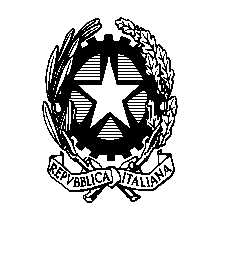 Istituto Comprensivo di Villa d’AlmèConcessione prot. n.          /7.4	                                                Villa d’Almè, 30 giugno 2020     IL DIRIGENTE SCOLASTICO                       								     Dott.ssa MARTA BEATRICE ROTAdal   _______/_______/_______ al   _______/_______/_______gg.dal   _______/_______/_______al   _______/_______/_______gg.dal   _______/_______/_______al   _______/_______/_______gg.dal   _______/_______/_______al   _______/_______/_______gg.dal   _______/_______/_______al   _______/_______/_______gg.dal   _______/_______/_______al   _______/_______/_______gg.dal   _______/_______/_______al   _______/_______/_______gg.totalegg.il ___/___/_____il ___/___/_____il ___/___/______il ___/___/_____